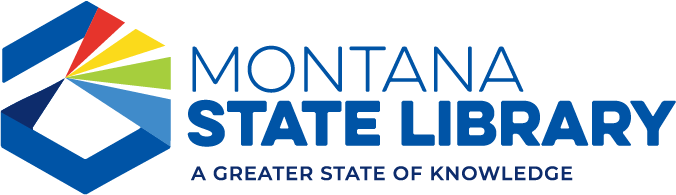 Foundation Directory Online – submitting a research requestMontana State Library staff can help you research grant makers who might be a good match for your project. The more details you can provide about the project, the better!First, identify your needs:Who specifically are you serving? (Specific populations within your community? For example: children, seniors, veterans, etc?)Where are they? (Your city, your county, your reservation, your school district, etc?)What are you doing for them? (Educational programs? Workforce development?)What will success look like at the end of this grant-funded project? (As a result of this project, people in our community will...)How much money do you need? A ballpark estimate is fine.Please contact Cara Orban (corban@mt.gov) with details about your grant project. Please let us know if you are looking for help compiling a list of grant makers, or preparing or reviewing a grant application, or both.